Đại hội Chi bộ Công ty HUD6 lần thứ IV * Nhiệm kỳ 2020-2025Sáng ngày 12/5/2020, Chi bộ Công ty cổ phần Đầu tư phát triển nhà và đô thị HUD6 đã tổ chức thành công Đại hội Chi bộ nhiệm kỳ 2020-2025. Tham dự Đại hội có đồng chí Lại Thị Thu Hương - Ủy viên Ban thường vụ Đảng ủy Tổng công ty Đầu tư phát triển nhà và đô thị, Trưởng ban Kiểm tra - Kiểm soát; đồng chí Vũ Tiến Hiệu - Ủy viên Ủy ban kiểm tra Đảng ủy Tổng công ty cùng toàn thể các đảng viên Chi bộ Công ty HUD6.Đại hội đã nghiêm túc, thẳng thắn, trung thực kiểm điểm việc lãnh đạo, chỉ đạo và tổ chức thực hiện Nghị quyết Đại hội nhiệm kỳ 2015-2020 của Chi bộ; đánh giá đầy đủ, chính xác những thành tựu đạt được đồng thời chỉ rõ những tồn tại, hạn chế, nguyên nhân và rút ra những bài học kinh nghiệm, trên cơ sở đó xác định phương hướng, mục tiêu, nhiệm vụ, giải pháp của nhiệm kỳ 2020-2025. Đại hội đã nhất trí với những nội dung chủ yếu trong các dự thảo văn kiện của Chi ủy nhiệm kỳ 2015-2020 trình Đại hội.Đại hội đã thảo luận và thông qua Báo cáo tổng hợp ý kiến góp ý đối với dự thảo văn kiện Đại hội XIII của Đảng; Báo cáo chính trị Đại hội V Đảng bộ Tổng Công ty Đầu tư phát triển nhà và đô thị nhiệm kỳ 2020-2025.Tại Đại hội, các đại biểu cũng lắng nghe nhiều ý kiến đóng góp của các đảng viên trong Chi bộ nhằm hoàn thiện dự thảo Báo cáo chính trị. Các đại biểu cũng đã phát huy trí tuệ, tinh thần trách nhiệm, tích cực thảo luận, đóng góp ý kiến xây dựng văn kiện Đại hội Đảng bộ Tổng Công ty Đầu tư phát triển nhà và đô thị.Với tinh thần dân chủ, trách nhiệm, Đại hội đã tiến hành bầu Ban Chi uỷ nhiệm kỳ 2020-2025 gồm 3 đồng chí trong đó, đồng chí Trương Thanh Huy tiếp tục được Đại hội tín nhiệm bầu làm Bí thư Chi bộ, đồng chí Nguyễn Huy Hạnh là Phó Bí thư Chi bộ. Đại hội đã tiến hành bầu Đoàn đại biểu dự Đại hội Đảng bộ Tổng công ty Đầu tư phát triển nhà và đô thị gồm 03 đại biểu chính thức và 01 đại biểu dự khuyết. Công tác nhân sự và bầu cử được thực hiện đúng Điều lệ, quy chế, quy định của Đảng và hướng dẫn của cấp ủy cấp trên.Phát biểu ý kiến chỉ đạo tại Đại hội, đồng chí Lại Thị Thu Hương đánh giá cao về các kết quả mà Chi bộ đã đạt được trong nhiệm kỳ vừa qua cũng như công tác chuẩn bị Đại hội của Chi bộ Công ty HUD6. Đồng chí cho rằng, trong nhiệm kỳ vừa qua, với sự đoàn kết, đồng lòng, Chi bộ đã luôn nỗ lực hoàn thành tốt các nhiệm vụ chuyên môn, nhiệm vụ chính trị và các nhiệm vụ sản xuất kinh doanh hàng năm tuy rằng các chỉ tiêu đạt được còn hạn chế. Đề nghị Cấp ủy và toàn thể Chi bộ cần tiếp tục tập trung, quan tâm đến công tác giáo dục tư tưởng chính trị cho đảng viên; duy trì tốt chế độ và nâng cao chất lượng sinh hoạt chi bộ; tiếp tục bám sát các nhiệm vụ chuyên môn, đề cao tinh thần tự phê bình và phê bình của mỗi người đảng viên…, để hoàn thành xuất sắc các nhiệm vụ được Đại hội đồng cổ đông nói chung và Tổng công ty giao cho.Sau thời gian làm việc khẩn trương, nghiêm túc, với tinh thần đoàn kết, phát huy dân chủ, tập trung trí tuệ của các đồng chí, Đại hội Chi bộ Công ty cổ phần Đầu tư phát triển nhà và đô thị HUD6 lần thứ IV, nhiệm kỳ 2020-2025 đã thành công tốt đẹp. Đồng chí Trương Thanh Huy - Bí thư Chi bộ phát biểu bế mạc đại hội và kêu gọi toàn thể đảng viên, người lao động với tinh thần đoàn kết, chung sức, đồng lòng, không ngừng nổ lực, phấn đấu, quyết tâm thực hiện thắng lợi các chỉ tiêu, nhiệm vụ mà Đại hội đã đề ra, góp phần xây dựng Chi bộ ngày càng vững mạnh.Một số hình ảnh tại Đại hội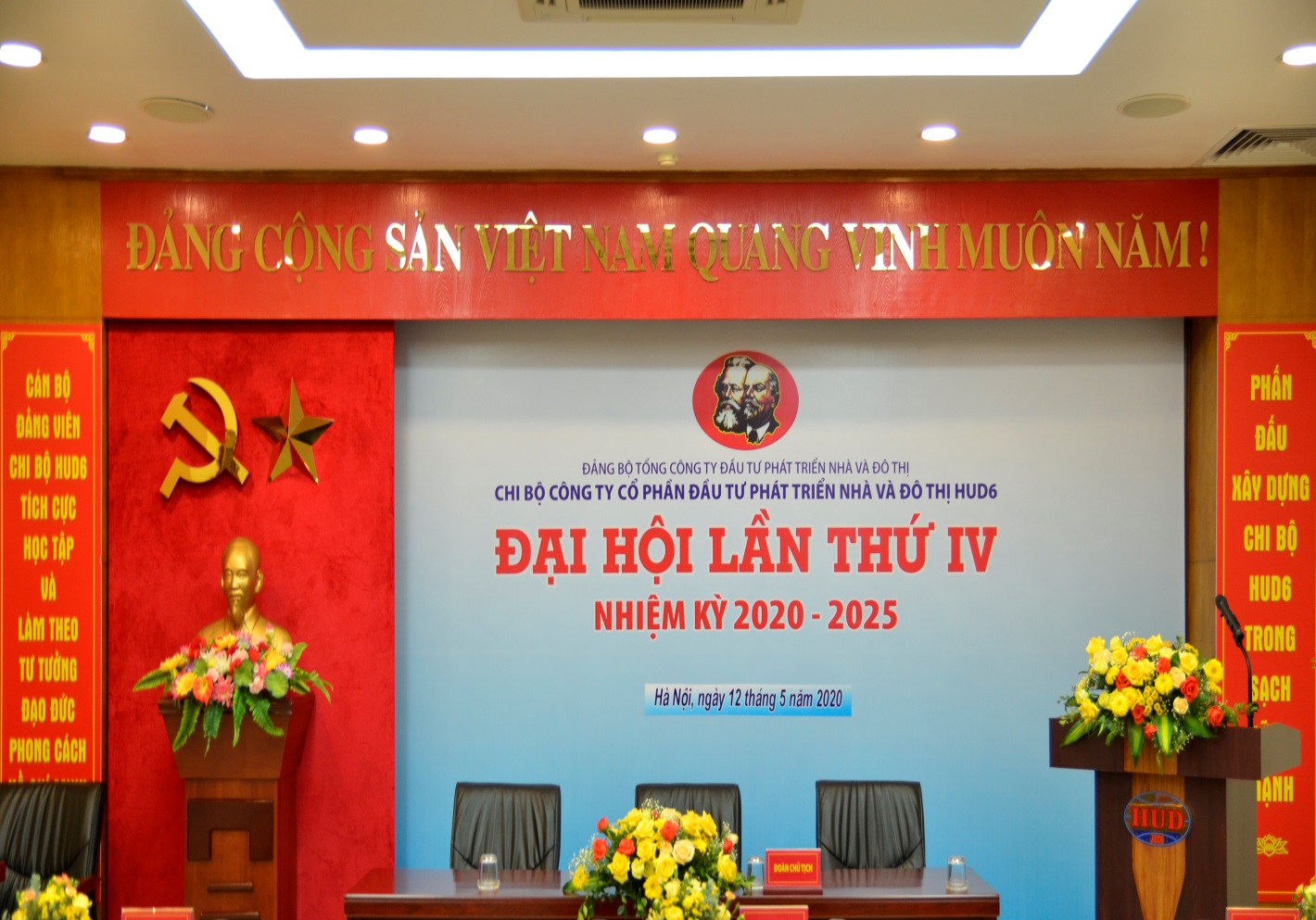 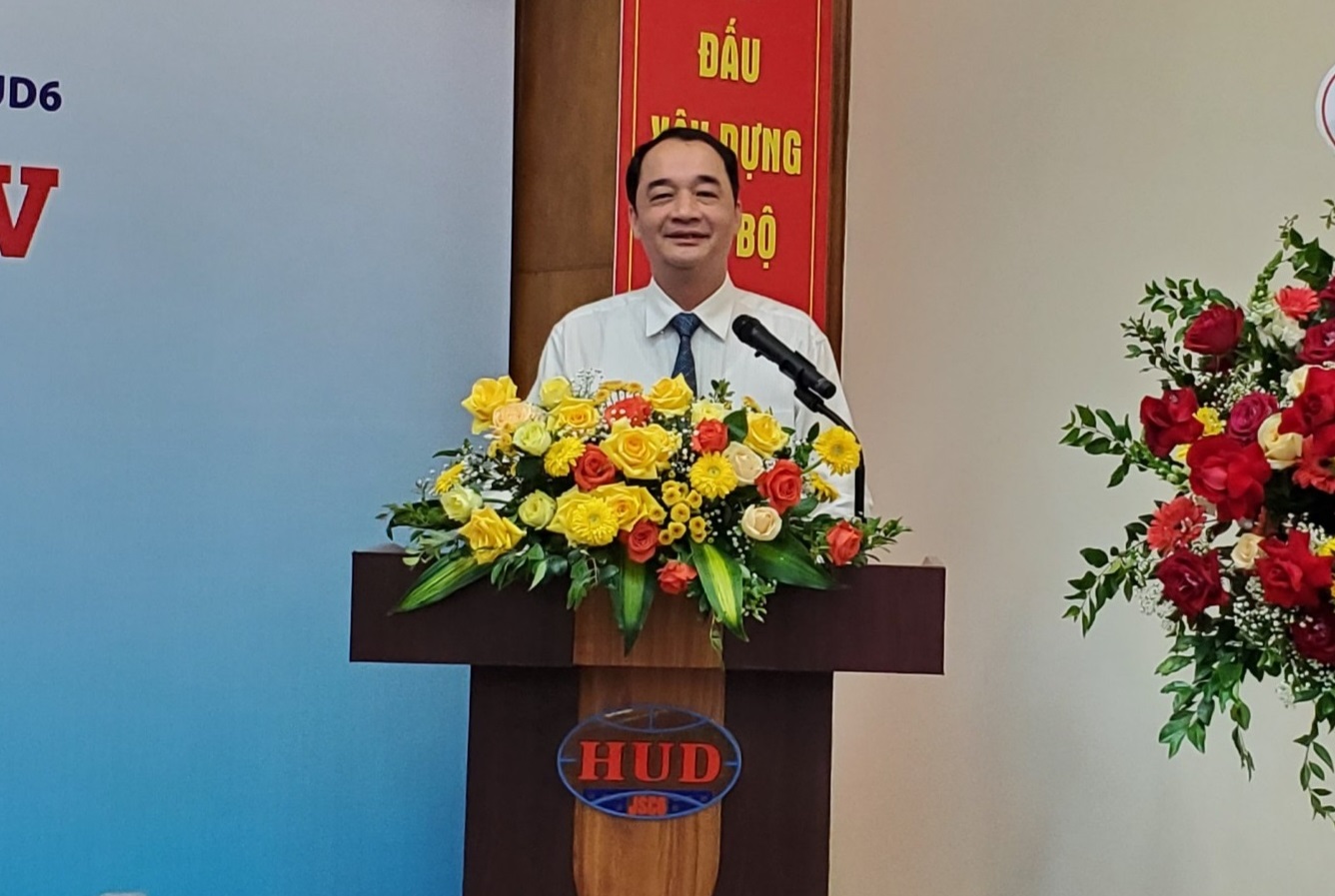 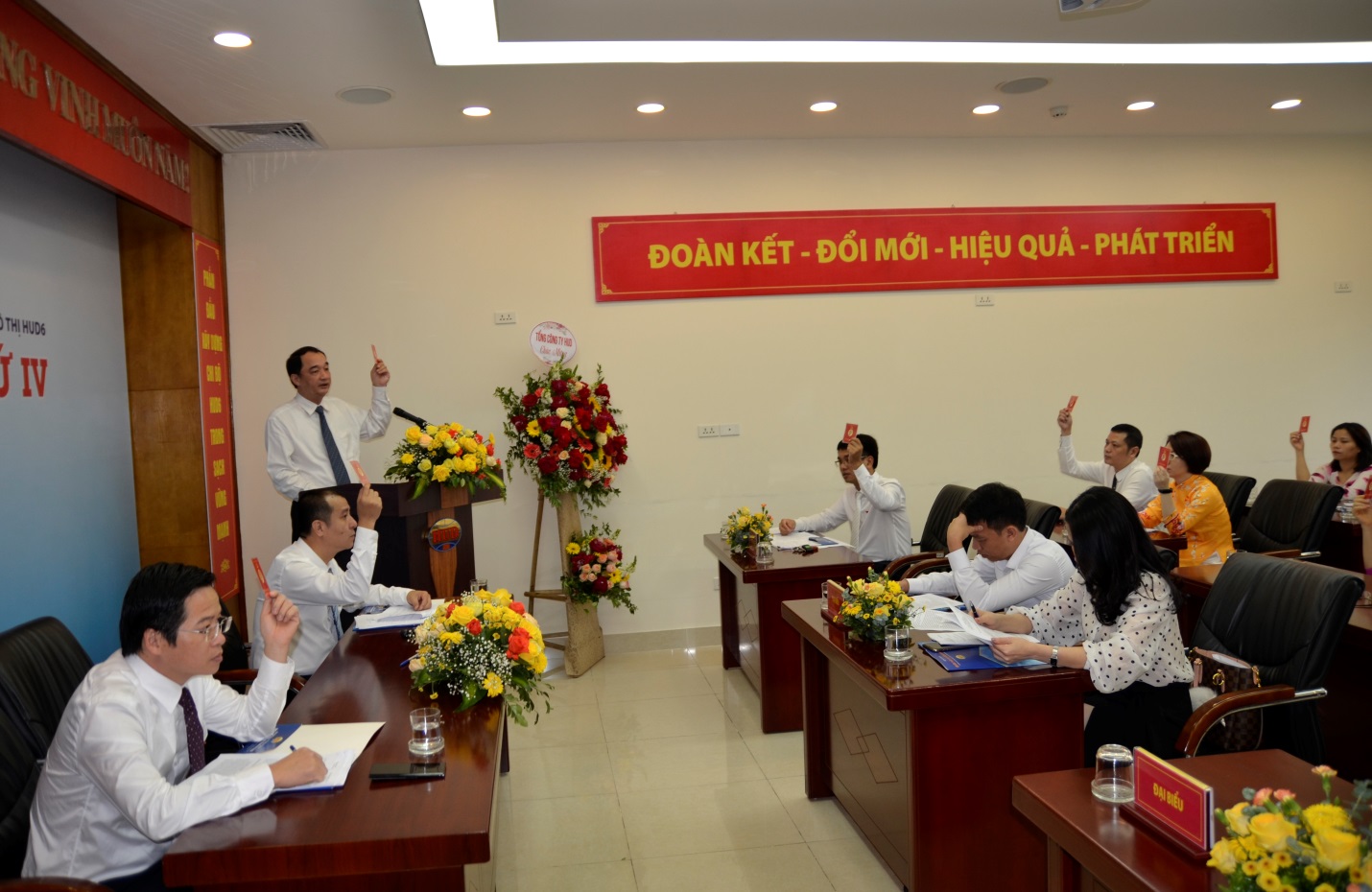 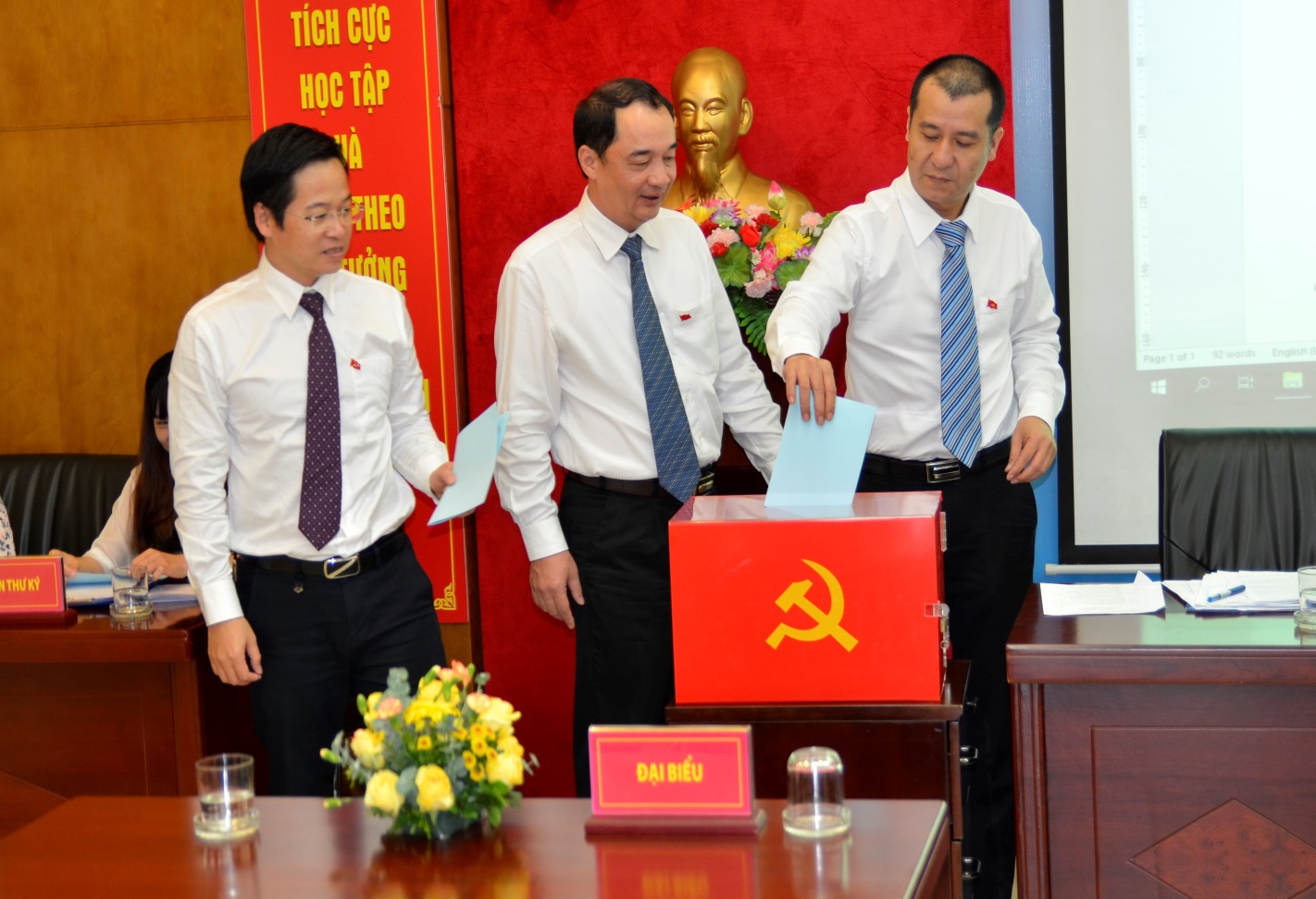 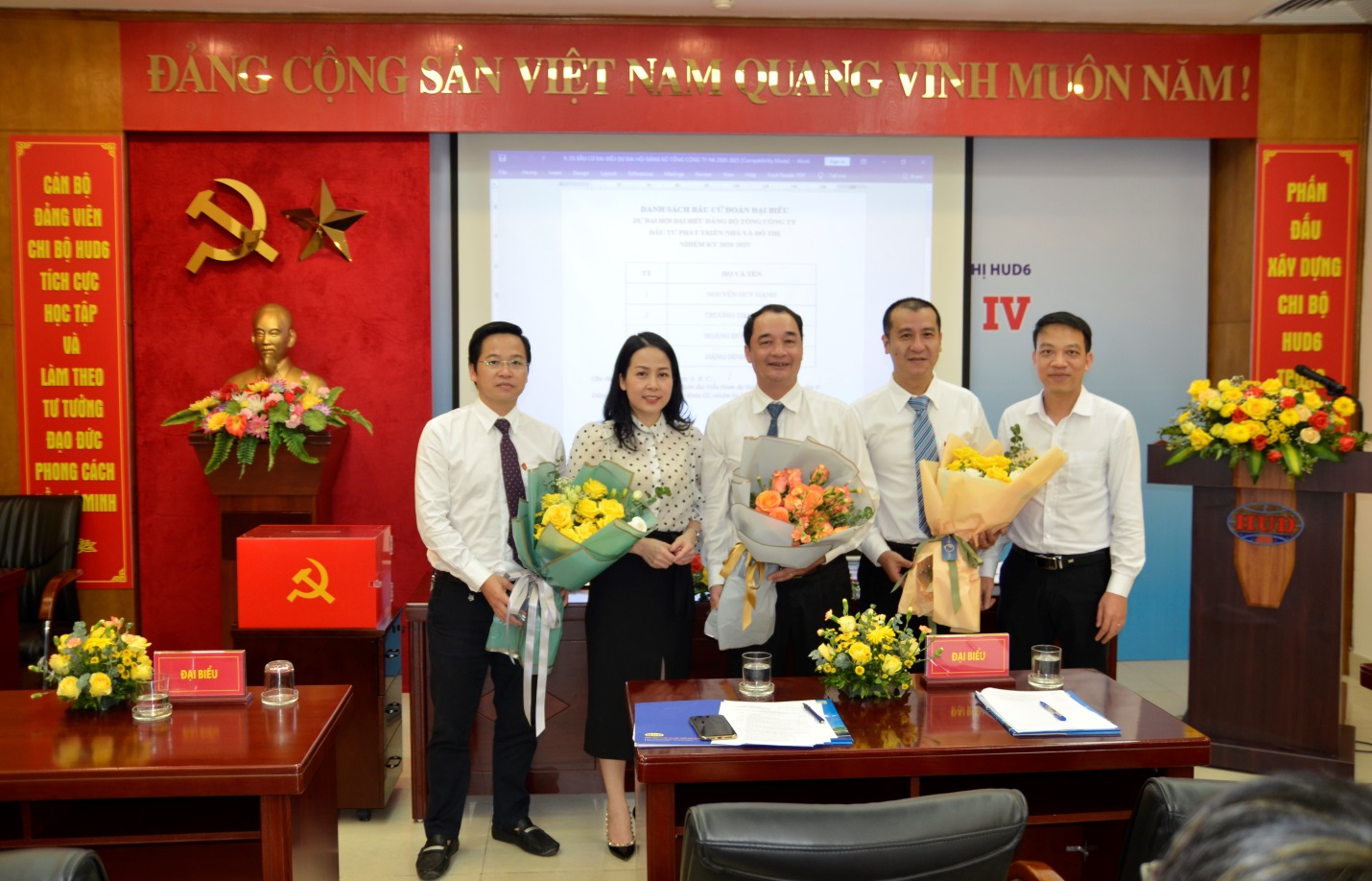 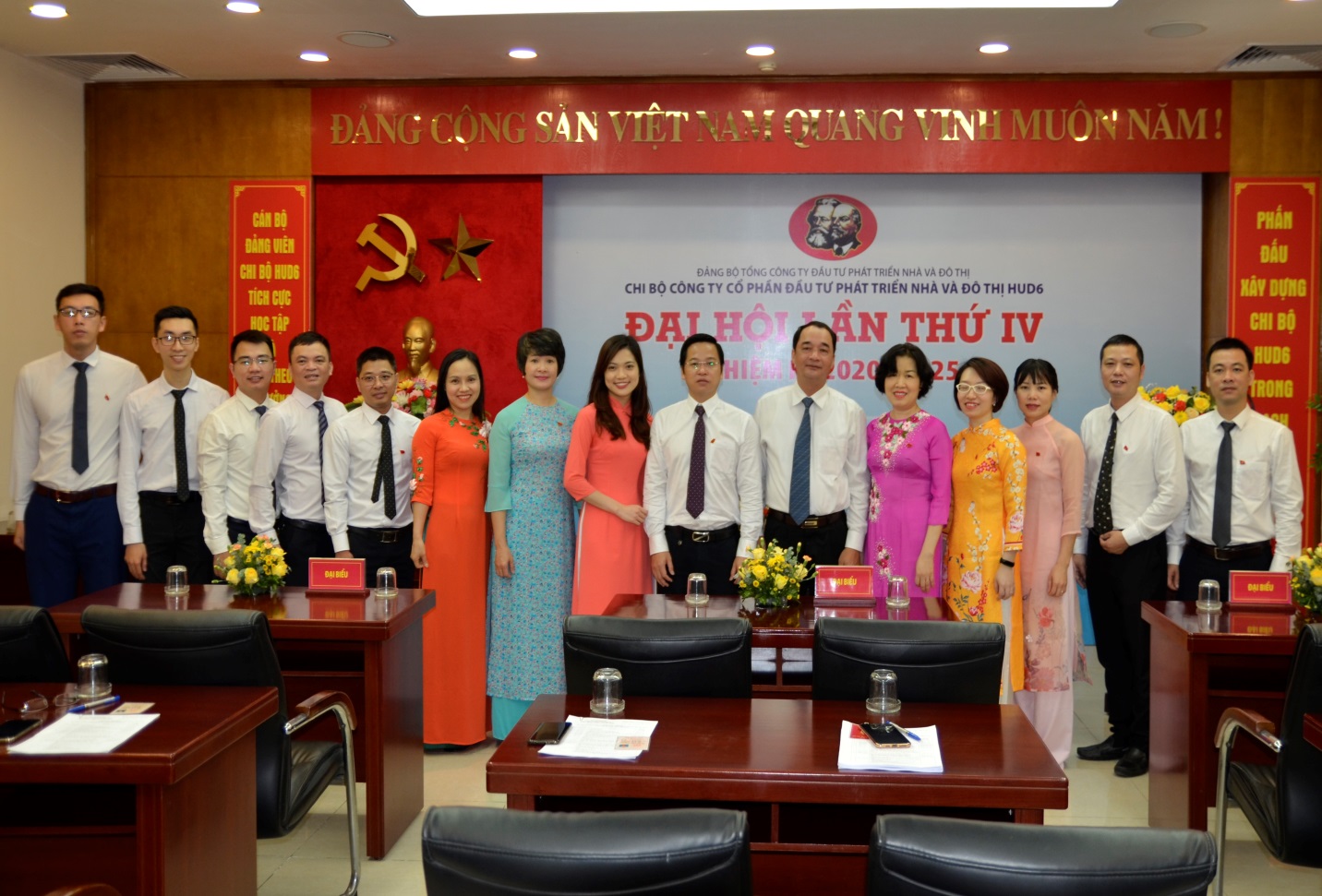 